Отчето проведении мероприятий, проводимых в рамках IV Всероссийской акции «СТОП ВИЧ – СПИД»с 27 ноября по 3 декабряв МОУ «ООШ с. Озерки Духовницкого района»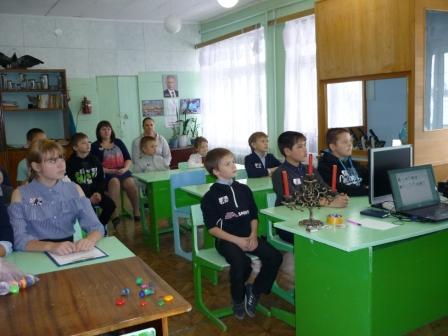 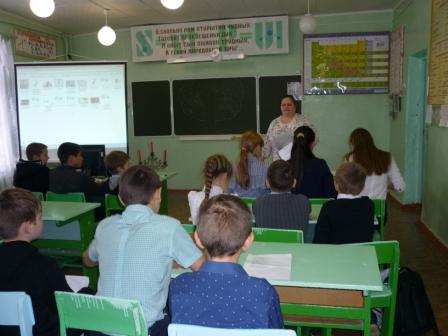 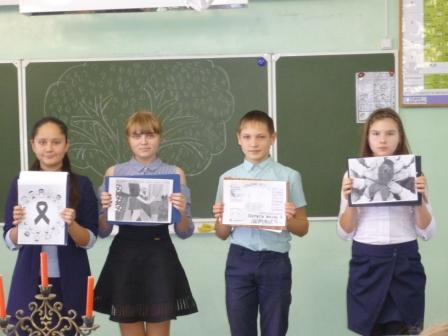 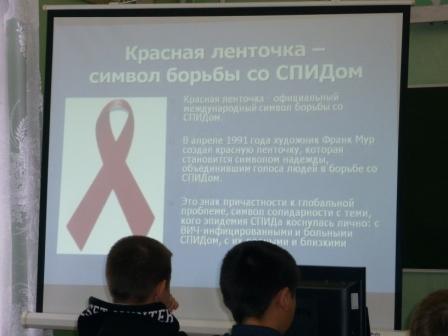 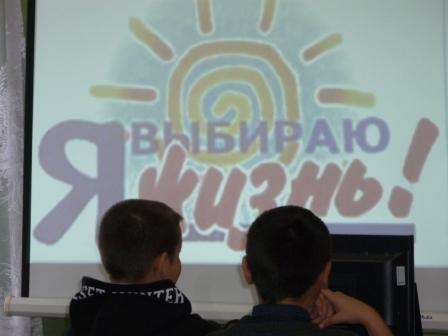 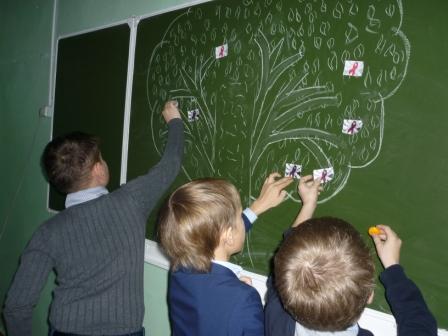 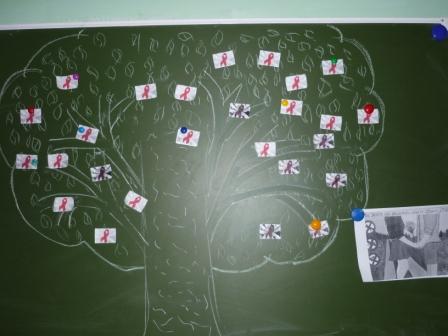 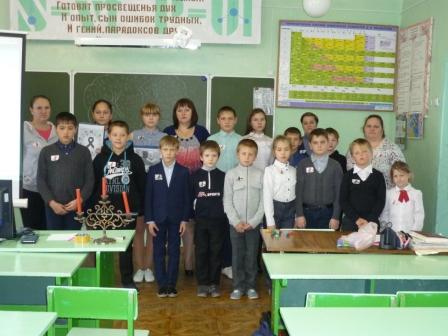 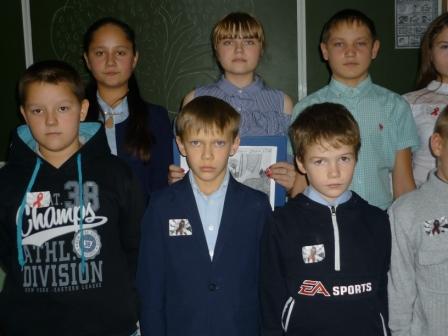 ДатаНазвание мероприятияКол-во учащихся, принявших участиеответственный01.12.17г.Общешкольная линейка, выступление агитбригады 6-7 класс, просмотр видеоролика«1 декабря- Всемирный  день борьбы со СПИДом»1-7 классы/ 15 чел.Учитель биологии Мурашова Н.С.